Vážení rodičeZveme Vás na zahajovací schůzku KRPŠ (klubu rodičů a přátel školy), ve středu, 7.září 2022 v 15.45 hodin ve třídě mateřské školy.  Budou podávány informace ohledně provozních  a organizačních záležitostí  školy, adaptace nových dětí atd…..jedná se o setkání rodičů dětí z mateřské školy.                  				     Těšíme se na setkání s Vámi.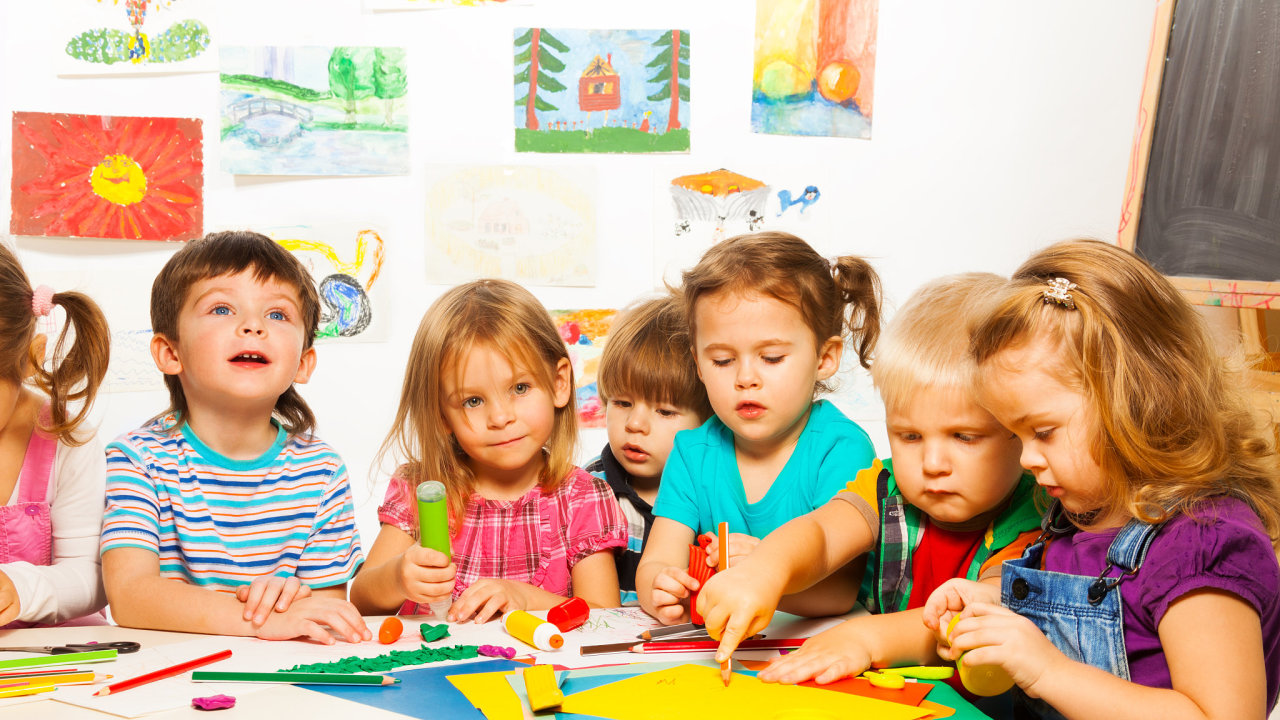 